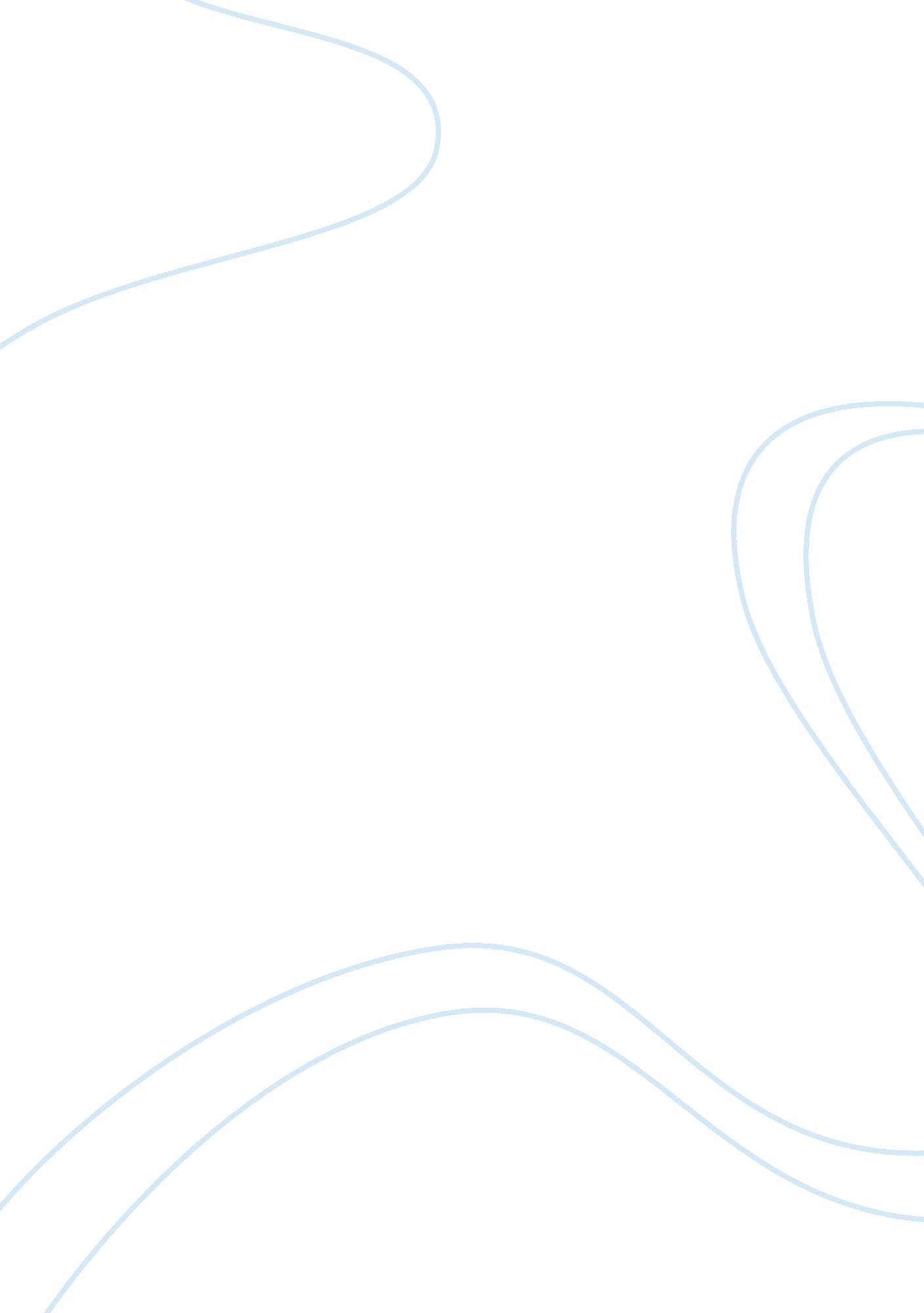 Paraphase, summary and quotation assinment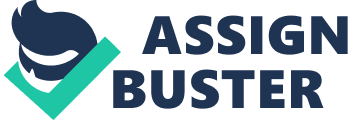 PARAGRAPH PARAPHRASE There was an important difference in height and weight between soldiers who fought in the first and second world wars. The latersoldiers usually knew how to drive and had some education. He probably knew how to dance and grew up in an urban environment. Unlike his father he probably only spoke English and didn’t do much hunting. When he joined the army he was taken care of—receiving a uniform, a haircut, and his own weapon. He would think of the army as a methodical place, but one that was fairly alien to his normal world. 
SUMMARY 
This paragraph talks about the differences between soldiers in the first and second world war, and especially how different the latter were. One big difference is where soldiers in the second war grew up: they “ usually came from a city or big town,” while their fathers had grown up on farms. These latter-day soldiers were also a bit soft. They had probably never used a gun and were more interested in “ the Jitterbug or the Big Apple . . .” The author talks about how memorable the experience of joining the army would be for these young men. 
QUOTATION 
The author of this paragraph, C. L Sulzburger, uses evocative words such as “ Jitterbug,” and “ Lindy,” to bring the reader close to this period. When he talks about a “ flappy olive-drab oufit” we see exactly what he’s talking about; likewise when he calls a buck sergeants “ hard-cussing.” Throughout the paragraph, Sulzberger really shows us what it was like to join the army in the 1930s. 